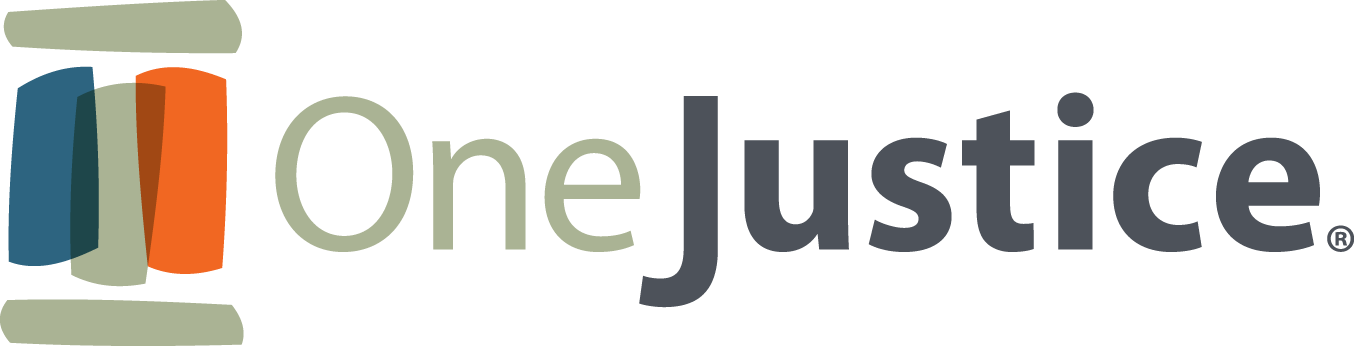 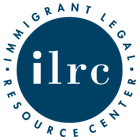 Sample Pro Bono Outreach: Immigrant Post-Conviction Relief ClinicVolunteer with [Organization’s] Immigrant Post-Conviction ClinicInterested in the intersection between Immigration and Criminal Law? Come volunteer with a unique clinic serving clients with overlapping clean slate and immigration legal needs. [Organization] is looking for law student/pro bono volunteers to carry out in-depth client screening interviews. Spanish-speakers particularly needed.The deadline to sign-up is ___________. Date: Location: Time: Training: 1 hour of pre-clinic online training; 1 hour of day-of trainingVolunteers will meet with 1 to 3 clients for intake interviews. Information gathered will be used to provide individualized legal advice, services, and referrals to clients at a follow-up legal clinic. Students will gain subject matter knowledge, client interviewing skills, and exposure to an emerging and exciting area of law. Interested? Want more info? Reach out to [contact].[Additional Information]The need: Noncitizens with criminal records, not unlike citizens, face barriers to obtaining jobs, education, and housing. But for noncitizens of all legal statuses, interaction with the criminal justice system carries the additional threat of family separation and permanent banishment from the U.S. Despite recent increased attention to “second chances” for citizens with prior convictions, there are relatively few resources available to help noncitizen Californians overcome the most significant barriers that can follow a conviction: immigration detention and deportation.A unique pro bono opportunity: The State of California has enacted unique clean slate laws that can remove the disproportionate immigration consequences of certain convictions. Volunteers with this project will employ these laws to screen and provide legal services to support noncitizen community members. Skills you’ll gain: Pro bono attorneys will receive training in working with diverse clients and relevant legal processes. They will practice client interaction and interviewing skills, and will have the option to gain experience with the court filing process and appearing in Superior Court.